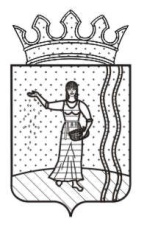 АДМИНИСТРАЦИЯЩУЧЬЕ-ОЗЕРСКОГО СЕЛЬСКОГО ПОСЕЛЕНИЯОКТЯБРЬСКОГО МУНИЦИПАЛЬНОГО РАЙОНАПЕРМСКОГО КРАЯРАСПОРЯЖЕНИЕ08.07.2016 г.                                                                                                          № 36Об утверждении нормативных затрат на обеспечение функций администрации Щучье-Озерского сельского поселения Октябрьского муниципального района Пермского края, МКУ «ХЭС»          В соответствии с частью 5 статьи 19 Федерального закона от 5 апреля 2013 г. № 44-ФЗ «О контрактной системе в сфере закупок товаров, работ, услуг для обеспечения государственных и муниципальных нужд», постановлением Правительства Российской Федерации от 13 октября 2014 г. № 1047 «Об общих требованиях к определению нормативных затрат на обеспечение функций государственных органов, органов управления государственными внебюджетными фондами и муниципальных органов», постановлением администрации Щучье-Озерского сельского поселения Октябрьского муниципального района Пермского края от 31 мая 2016 г. № 81 «Об утверждении Правил определения нормативных затрат на обеспечение функций Администрации Щучье-Озерского сельского поселения Октябрьского муниципального района Пермского края и подведомственных муниципальных казенных учреждений»,          1. Утвердить нормативные затраты на обеспечение функций администрации Щучье-Озерского сельского поселения Октябрьского муниципального района Пермского края согласно приложению 1 к настоящему распоряжению.           2. Утвердить нормативные затраты на обеспечение функций МКУ «Хозяйственно-эксплуатационная служба» Щучье-Озерского сельского поселения Октябрьского района Пермского края согласно приложению 2 к настоящему распоряжению.          3. Настоящее распоряжение вступает в силу с момента подписания и применяется для обоснования объекта закупки и (или) объектов закупки.          4. Контроль за исполнением распоряжением оставляю за собой.Глава сельского поселения                                                                                  В.А. Могильников                                                                                             Приложение 1                                                                                             к распоряжению Администрации                                                                                             Щучье-Озерского сельского поселения                                                                                             Октябрьского муниципального района                                                                                             Пермского края от 08.07.2016 № 36Нормативы обеспечения функций Администрации Щучье-Озерского сельского поселения Октябрьского муниципального района Пермского края, применяемые при расчете нормативных затрат администрации  на 2017 год          Показатель расчетной численности основных работников администрации, используемый для расчета нормативных затрат равен 9.I. Затраты на информационно-коммуникационные технологииНормативы на информационно-коммуникационные технологииТаблица № 1Нормативы для расчета нормативных затрат предоставления доступа к ресурсам сетей связи общего пользованияТаблица № 2Нормативы для расчета нормативных затрат на повременную оплату междугородних телефонных соединенийТаблица № 3Нормативы для расчета нормативных затрат  на передачу данных с использованием сети «Интернет»Таблица № 4Нормативы для расчета нормативных затрат  на приобретение работ, услуг по содержанию имущества*Таблица № 5Нормативы для расчета нормативных затратна приобретение основных средствТаблица № 6Нормативы для расчета нормативных затрат на приобретение материальных запасовII. Прочие затратыТаблица № 7Нормативы для расчета нормативных затратна оплату почтовых услуг связиТаблица № 8Нормативы для расчета нормативных затрат  на транспортные услугиТаблица № 10Нормативы для расчета нормативных затрат  на оплату расходов по договорам об оказании услуг, связанных с проездом и наймом жилого помещения в связи с командированием работников, заключаемым со сторонними организациямиТаблица № 11Нормативы для расчета нормативных затрат  на оплату коммунальных услугТаблица № 12Нормативы для расчета нормативных затрат  на содержание имущества, не отнесенные к затратам на содержание имущества в рамках затрат на информационно-коммуникационные технологииТаблица № 13Нормативы для расчета затрат на приобретение прочих работ и услуг, не относящиеся к затратам на услуги связи, транспортные услуги, оплату расходов по договорам об оказании услуг, связанных с проездом и наймом жилого помещения в связи с командированием работников, заключаемым со сторонними организациями, а также к затратам на коммунальные услуги, аренду помещений и оборудования, содержание имущества в рамках прочих затрат и затратам на приобретение прочих работ и услуг в рамках затрат на информационно-коммуникационные технологииТаблица 14Нормативы для расчета нормативных затрат на приобретение полисов обязательного страхования гражданской ответственности владельцев транспортных средствТаблица № 15Нормативы для расчета нормативных затрат на приобретение горюче-смазочных материаловТаблица № 16Нормативы для расчета нормативных затраты на приобретение хозяйственных товаров и принадлежностейУборщик служебных помещенийВодительКочегарТаблица № 17Нормативы для расчета нормативных затрат на приобретение материальных запасов (канцелярских принадлежностей)                                                                                                                                                                                         Приложение 2                                                                                                                                                                                         к распоряжению Администрации                                                                                                                                                                                         Щучье-Озерского сельского поселения                                                                                                                                                                                         Октябрьского муниципального района                                                                                                                                                                                         Пермского края от 08.07.2016 № 36Нормативы обеспечения функций МКУ «Хозяйственно-эксплуатационная служба» Щучье-Озерского сельского поселения Октябрьского района Пермского края, применяемые при расчете нормативных затрат администрации  на 2017 годТаблица № 1Нормативы для расчета нормативных затрат на приобретение полисов обязательного страхования гражданской ответственности владельцев транспортных средствТаблица № 2Нормативы для расчета нормативных затрат на приобретение горюче-смазочных материаловТаблица № 3Нормативы для расчета нормативных затраты на приобретение хозяйственных товаров и принадлежностейВодительКочегарРабочий по благоустройству, контролер водопроводного хозяйстваЭлектрик Таблица № 4Нормативы для расчета нормативных затрат  на приобретение материальных запасов (канцелярских принадлежностей)Количество абонентских телефонных номеров пользовательского оборудования,(единиц)Ежемесячная абонентская плата на 1 абонентский номер, (руб.)Количество месяцев предоставления услуги, (месяц)6Не более 450,0012Количество абонентских номеров,(единиц)Средняя продолжительность внутризоновых телефонных соединений в месяц в расчете на 1 абонентский номер, (мин.)Средняя цена минуты разговора, (руб.)Количество месяцев предоставления услуги, (месяц)2Не более 20Не более 312Наименование и пропускная способностьКоличество каналов передачи данных сети "Интернет"Месячная цена предоставления доступа к сети "Интернет", руб.Количество месяцев предоставлениядоступа к сети "Интернет"Скорость – 10Мбит/с1Не более 120012№п/пНаименование (вид услуги)Наименование (вид услуги)Кол-во,(ед.)Предельная цена на 1 ед., (руб.)1.Техническое обслуживание и регламентно-профилактический ремонт (далее ТО и РПР) вычислительной техникиТехническое обслуживание и регламентно-профилактический ремонт (далее ТО и РПР) вычислительной техникиНе более 9Не более 10 000,002.Техническое обслуживание и регламентно-профилактический ремонт (далее ТО и РПР) копировальных аппаратов и иной оргтехники2.1.Затраты на оплату услуг по заправке картриджей принтеров8Не более 400,003.Сопровождение справочно-правовых  систем3.1. Сопровождение справочно-правовой системы «Гарант»1Не более48 000,004.Затраты на оплату услуг по сопровождению и приобретению иного программного обеспечения4.1. Сопровождение «ИТС ПРОФ (информационно-технологическое сопровождение»1Не более45 000,004.Затраты на оплату услуг по сопровождению и приобретению иного программного обеспечения4.2. сопровождение программы «Контур-Экстерн»1Не более 12 000,004.Затраты на оплату услуг по сопровождению и приобретению иного программного обеспечения4.3. Изготовление квалифицированного сертификата проверки электронной подписи для работы на портале Росреестра1Не более2 500,004.Затраты на оплату услуг по сопровождению и приобретению иного программного обеспечения4.4. Предоставление доступа к административному интерфейсу1Не более5 500,004.Затраты на оплату услуг по сопровождению и приобретению иного программного обеспечения4.5. Передача прав на доменное имя сайта1Не более 100,005.Затраты на приобретение простых (неисключительных) лицензий на использование программного обеспечения по защите информации5.1. приобретаемых простых (неисключительных) лицензий на использование антивирус Kaspersky3Не более4 200,00№п/пНаименованиеКоличество (ед.)Цена за ед. (руб.)1.Компьютер1Не более 40 000,00№п/пНаименованиеНаименованиеКоличество (ед.)Цена за ед. (руб.)1.Машиночитаемые носители информации1.2. Лазерные диски20Не более 30,001.Машиночитаемые носители информации1.2. Флэш-носители9Не более 600,002.Расходные материалы для оргтехники (картриджи)Расходные материалы для оргтехники (картриджи)Не более 2Не более5 000,003.Запасные части для вычислительной техники и оргтехникиЗапасные части для вычислительной техники и оргтехники-Лимит суммы в целом на год не более 20 000,004.Иные материальные запасыИные материальные запасы-Не более 5 000№п/пНаименование услугиКоличество, (усл.)Цена за усл. (руб.)1.Почтовые услуги «Почта России»Не более 500Не более 20 000,00№п/пНаименованиеКоличество работниковЦена за ед. (руб.)1.Затраты на оплату проезда работника к месту нахождения учебного заведения и обратно1Не более 4000,00№п/пНаименованиеКоличество работниковЦена за ед. (руб.)1.Затраты по договору на проезд к месту командирования и обратно2Не более 4000,002.Затраты по договору на найм жилого помещения на период командирования2Не более 3 000,00 в суткиНаименование топливаРасчетная потребностьЦена за ед. (руб.)1.Затраты на газоснабжение и иные виды топлива (Дрова)120 м3Не более 883,712Затраты на электроснабжение8600 кВт/чНе более 7,00№п/пНаименованиеКоличество Цена за ед. (руб.)1.Затраты  на обслуживание и регламентно-профилактический ремонт систем пожарной сигнализации12 (мес.)Не более 1 000,002.Затраты  на техническое обслуживание и регламентно-профилактический ремонт индивидуального теплового пункта1Не более 7 000,00№п/пНаименованиеКоличество Цена за ед. (руб.)1.Затраты на приобретение информационных услуг, которые включают в себя затраты на приобретение периодических печатных изданий, справочной литературы, а также подачу объявлений в печатные изданияв соответствии с пунктом 52 ПравилНе более30 000,002.Затраты на проведение предрейсового и послерейсового осмотра водителей транспортных средств206Не более 65,00№ п/пНаимено-вание транспортного средстваПредельный размер базовой ставки страхового тарифа по транс-порт-ному средствуКоэффициент страхо-вых тарифов в зависи-мости от террито-рии преимущественного использования транс-портно-го средстваКоэффициент страхо-вых тарифов в зависи-мости от наличия или отсутст-вия страхо-вых возмещений при наступлении страхо-вых случаев, произо-шедших в период действия предыдущих догово-ров обяза-тельного страхования по транс-портно-му средствуКоэф-фици-ент страховых тари-фов в зависимости от нали-чия сведе-ний о коли-честве лиц, допу-щен-ных к управ-лению  транс-порт-ным средствомКоэффициент стра-хо-вых тарифов в зави-си-мос-ти от техничес-ких характеристик транспортного средстваКоэф-фици-ент страховых тари-фов в зависимости от перио-да использова-ния  транс-портного средстваКоэффициент страхо-вых тарифов в зависи-мости от наличия наруше-ний, предус-мотрен-ных пунктом 3 статьи 9 Феде-рального закона "Об обяза-тельном страховании гражданской ответст-веннос-ти владель-цев транс-портных средств"Коэф-фици-ент страховых тари-фов в зависимости от нали-чия в договоре обяза-тельного страхования усло-вия, предусматри-вающего возможность управ-ления  транс-порт-ным средством с прице-пом к немуВсего затрат, руб.1Рено Логан30871,11,01,81,41,0--8557,16№п/пНаименованиеНорма расхода на 100 км.КоличествоЦена за ед. (руб.)1.АИ-95(летняя норма)7,320000Не более 35,002.АИ-95(зимняя норма)8,0316500Не более 35,003.Масло моторное0,6213,6Не более 500,004.Специальные масла и жидкости0,0310,95Не более 100,0Nп/пНаименованиеЕдиница измеренияПредельная стоимость ед. наименования(руб.)Норма на 1 работника123451.Халатшт.200,0012.Стиральный порошоккг.120,002,43.Мыло туалетноекг.200,002,44.Мыло хозяйственноекг.100,003,05.Веники шт.100,0026.Щётка для мытья стеншт.100,0017.Щётка для мытья полашт.100,0048.Щётка - сметкашт.100,0019.Совок для мусорашт.50,00210.Ведро пластмассовоешт.150,00111.Ведро металлическоешт.150,00112.Перчатки резиновыепар.40,001213.Мешковина (ветошь для мытья полов)кв.м.30,002414.Ткань протирочная (бельевая, паковочная)кг.40,00615.Мешки для мусора упаковка по 20 шт.80,00416.Чистящее средствокг.80,002,417.Моющее средство типа «Белизна» кг.40,002,418.Моющее средство для посудышт.50,004На наружных работах зимой дополнительно 20.Лопата совковаяшт.200,001 на 2 года21.Лопата штыковаяшт.200,001 на 2 года22.Лопата снеговаяшт.200,001 на 2 года23.Черенок для лопатшт.70,00224.Метла синтетическаяшт.200,00125.Грабли металлическиешт.200,001 на 2 годаNп/пНаименованиеЕдиница измеренияПредельная стоимость ед. наименования (руб.)Норма на 1 работника123451.Костюм для защиты от общих производственных загрязнений и механических воздействийшт.2000,001 на год2.Перчатки с точечным покрытиемшт.20,0012 на год3.Перчатки резиновые или из полимерных материаловшт.100,006 на годN п/пНаименованиеЕдиница измеренияПредельная стоимость ед. наименования (руб.)Норма на 1 работника123451.Костюм для защиты от общих производственных загрязнений и механических воздействийшт.2000,001 на 2 отопительных сезона2.Рукавицы для защиты от повышенных температуршт.100,003 на отопительный сезон3.Средство индивидуальной защиты органов дыхания фильтрующеешт.100,00 2 на отопительный сезон4.Очки защитныешт.100,001 на 2 отопительных сезонаN п/пНаименованиеЕдиница измеренияКоличество на 1 должностьПредельная стоимость ед. наименования (руб.)Периодичность получения1234561.Антистеплершт.1Не более 60,001 раз в год2.Блок для заметок сменныйшт.1Не более 40,001 раз в полгода3.Дыроколшт.1Не более 200,001 раз в 3 года4.Зажим для бумагшт.4Не более 20,001 раз в год5.Закладки с клеевым краемшт.2Не более 50,001 раз в полгода6.Карандаш чернографитовыйшт.2Не более 20,001 раз в полгода7.Клей ПВАшт.1Не более 50,001 раз в год8.Клей-карандашшт.1Не более 50,001 раз в полгода9.Корректирующая жидкостьшт.2Не более 50,001 раз в год10.Ластикшт.2Не более 20,001 раз в год11.Линейкашт.1Не более 20,001 раз в год12.Лоток для бумаг (горизонтальный/ вертикальный)шт.1Не более 300,001 раз в 3 года13.Маркеры- текстовыделители, шт.1Не более 30,001 раз в год14.Настольный календарьшт.1Не более 100,001 раз в год15.Календарь настенныйшт.1Не более 100,001 раз в год  (на кабинет)16.Ножницы канцелярскиешт.1Не более 60,001 раз в 3 года17.Папка с арочным механизмом тип "Корона"шт.2Не более 120,001 раз в год18.Папка с завязкамишт.2Не более 15,001 раз в год19.Ручка гелеваяшт.1Не более 20,001 раз в год20.Ручка шариковаяшт.1Не более 25,001 раз в квартал21.Скобы для степлерашт.1Не более 20,001 раз в квартал22.Скоросшиватель картонныйшт.5Не более 15,001 раз в квартал23.Скоросшиватель пластиковыйшт.2Не более 20,001 раз в квартал24.Скотч шт.1Не более 15,001 раз в год25.Скрепки короб.2Не более 20,001 раз в квартал26.Скрепки короб.1Не более 20,001 раз в год27.Степлершт.1Не более 100,001 раз в 3 года28.Точилкашт.1Не более 30,001 раз в год29.Бумага А4пач.4Не более 230,001 раз в квартал30.Картон подшивочныйпач.1Не более 12,001 раз в год31.Бумага для факсашт.1Не более 100,001 раз в год32.Ежедневникшт.1Не более 100,001 раз в год№ п/пНаимено-вание транспортного средстваПредельный размер базовой ставки страхового тарифа по транс-порт-ному средствуПредельный размер базовой ставки страхового тарифа по транс-порт-ному средствуКоэффициент страховых тарифов в зависи-мости от террито-рии преимущественного использования транспортного средстваКоэффициент страховых тарифов в зависи-мости от террито-рии преимущественного использования транспортного средстваКоэффициент страховых тарифов в зависимости от наличия или отсутствия страхо-вых возмещений при наступлении страховых случаев, произошедших в период действия предыдущих договоров обяза-тельного страхования по транспортному средствуКоэффициент страховых тарифов в зависимости от наличия или отсутствия страхо-вых возмещений при наступлении страховых случаев, произошедших в период действия предыдущих договоров обяза-тельного страхования по транспортному средствуКоэффици-ент страховых тарифов в зависимости от нали-чия сведе-ний о коли-честве лиц, допущен-ных к управ-лению транспорт-ным средствомКоэффициент страховых тарифов в зависимости от техничес-ких характеристик транспортного средстваКоэффици-ент страховых тарифов в зависимости от перио-да использова-ния транс-портного средстваКоэффициент страховых тарифов в зависи-мости от наличия нарушений, предусмотрен-ных пунктом 3 статьи 9 Феде-рального закона "Об обяза-тельном страховании гражданской ответственности владельцев транс-портных средств"Коэффициент страховых тарифов в зависи-мости от наличия нарушений, предусмотрен-ных пунктом 3 статьи 9 Феде-рального закона "Об обяза-тельном страховании гражданской ответственности владельцев транс-портных средств"Коэффициент страховых тарифов в зависимости от наличия в договоре обязательного страхования условия, предусматри-вающего возможность управления  транспортным средством с прицепом к немуКоэффициент страховых тарифов в зависимости от наличия в договоре обязательного страхования условия, предусматри-вающего возможность управления  транспортным средством с прицепом к немуВсего затрат, руб.1УАЗУАЗ308730871,11,11,01,81,41,0---8557,168557,162ЗилЗил421142111,11,11,01,81,61,0---13340,4513340,453УралУрал421142111,11,11,01,81,61,0---13340,4513340,454ХТЗ 150ХТЗ 150157915790,80,81,01,81,61,0---3638,023638,025ВАЗ 21140ВАЗ 21140308730871,11,11,01,81,11,0---6723,496723,49№п/пНаименованиеНорма расхода на 100 км.КоличествоЦена за ед.(руб.)1.АИ-95(летняя норма)7,36000Не более 35,002.АИ-95(зимняя норма)8,034000Не более 35,003.Масло моторное0,660,0Не более 500,004.Специальные масла и жидкости0,033Не более 100,0N п/пНаименованиеЕдиница измеренияПредельная стоимость ед. наименования(руб.)Норма на 1 работника123451.Костюм для защиты от общих производственных загрязнений и механических воздействийшт.2000,001 на год2.Перчатки с точечным покрытиемшт.20,0012 на год3.Перчатки резиновые или из полимерных материаловшт.100,006 на годN п/пНаименованиеЕдиница измеренияПредельная стоимость ед. наименования(руб.)Норма на 1 работника123451.Костюм для защиты от общих производственных загрязнений и механических воздействийшт.2000,001 на 2 отопительных сезона2.Рукавицы для защиты от повышенных температуршт.100,003 на отопительный сезон3.Средство индивидуальной защиты органов дыхания фильтрующеешт.100,00 2 на отопительный сезон4.Очки защитныешт.100,001 на 2 отопительных сезонаN п/пНаименованиеЕдиница измеренияПредельная стоимость ед. наименования(руб.)Норма на 1 работника123451.Перчатки х/бшт.20,0024 пары на годN п/пНаименованиеЕдиница измеренияПредельная стоимость ед. наименования(руб.)Норма на 1 работника123451.Костюм х/б (или костюм из смесевой ткани) для защиты от производственных загрязнений и механических поврежденийшт.2000,001 на год2.Перчатки с полимерным покрытием.пар.100,006 на год3.Сапоги резиновыепар.350,001 на годN п/пНаименованиеЕдиница измеренияКоличество на 1 должностьПредельная стоимость ед. наименования (руб.)Периодичность получения1234561.Антистеплершт.1Не более 60,001 раз в год2.Блок для заметок сменныйшт.1Не более 40,001 раз в полгода3.Дыроколшт.1Не более 200,001 раз в 3 года4.Зажим для бумагшт.4Не более 20,001 раз в год5.Закладки с клеевым краемшт.2Не более 50,001 раз в полгода6.Карандаш чернографитовыйшт.2Не более 20,001 раз в полгода7.Клей ПВАшт.1Не более 50,001 раз в год8.Клей-карандашшт.1Не более 50,001 раз в полгода9.Корректирующая жидкостьшт.2Не более 50,001 раз в год10.Ластикшт.2Не более 20,001 раз в год11.Линейкашт.1Не более 20,001 раз в год12.Лоток для бумаг (горизонтальный/ вертикальный)шт.1Не более 300,001 раз в 3 года13.Маркеры- текстовыделители, шт.1Не более 30,001 раз в год14.Настольный календарьшт.1Не более 100,001 раз в год15.Календарь настенныйшт.1Не более 100,001 раз в год  (на кабинет)16.Ножницы канцелярскиешт.1Не более 60,001 раз в 3 года17.Папка с арочным механизмом тип "Корона"шт.2Не более 120,001 раз в год18.Папка с завязкамишт.2Не более 15,001 раз в год19.Ручка гелеваяшт.1Не более 20,001 раз в год20.Ручка шариковаяшт.1Не более 25,001 раз в квартал21.Скобы для степлерашт.1Не более 20,001 раз в квартал22.Скоросшиватель картонныйшт.5Не более 15,001 раз в квартал23.Скоросшиватель пластиковыйшт.2Не более 20,001 раз в квартал24.Скотч шт.1Не более 15,001 раз в год25.Скрепки короб.2Не более 20,001 раз в квартал26.Скрепки короб.1Не более 20,001 раз в год27.Степлершт.1Не более 100,001 раз в 3 года28.Точилкашт.1Не более 30,001 раз в год29.Бумага А4пач.4Не более 230,001 раз в квартал30.Картон подшивочныйпач.1Не более 12,001 раз в год31.Бумага для факсашт.1Не более 100,001 раз в год32.Ежедневникшт.1Не более 100,001 раз в год